ЕКСТРЕМАЛЬНИЙ ТУРИЗМ курс за виборомперший (бакалаврський) рівень вищої освіти2021/2022 н. р.курс 3, семестр VІ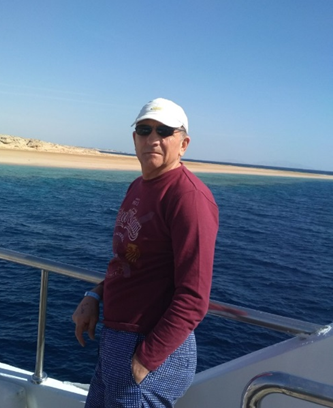 ПРО КУРСУ процесі вивчення дисципліни у студентів формуються теоретичні знання та практичні навички щодо участі, проведення та організації різноманітних турів екстремального спрямування.В рамках курсу студенти вивчають базові теоретичні та практичні закономірності підготовки членів команди з метою проведення різних екстремальних турів (пішохідні –в тайзі,  в джунглях, в пустелях; водні – рафтинг,  дайвінг; гірські – альпінізм, скелелазіння та ін.) за різними категоріями складності. Принципи комплектування команди, безпеки проходження маршруту та основи страхування і індивідуального самозбереження. Правила приготування і збереження їжі в екстремальних умовах. ЗМІСТ КУРСУЛекційна частина курсу передбачає такі теми:Становлення та етапи розвитку екстремального  туризму в Україні та в світі.Основні нормативно-правові акти в галузі екстремального туризму.Організаційно-управлінська структура екстремального туризму в різних за географічним місцезнаходженням місцях проведення.Завдання, зміст і форми роботі з організації та подальшого розвитку екстремального туризму в Україні.Практична частина курсу передбачає:участь, організацію та проведення екстремальних турів різної категорії складності;ознайомлення з правилами комплектації туристичної команди і правилами поведінки в різних за видами екстремальних турах;ознайомлення з принципами та основними правилами безпеки проведення екстремальних турів;топографічну, фізичну та спеціально-прикладну підготовку, необхідну для участі в екстремальному турі.ВИКЛАДАЧПОПОВМИКОЛА ДМИТРОВИЧканд. пед. наук, доцент кафедри психології, педагогіки і туризмуmykola.popov@knlu.edu.ua ЗАГАЛЬНА ТРИВАЛІСТЬ КУРСУ:3 кредити ЄКТС/90 годинаудиторні – 30 годинсамостійна робота – 60 годин МОВА ВИКЛАДАННЯ:українськаПОПЕРЕДНІ УМОВИ ДЛЯ ВИВЧЕННЯ ДИСЦИПЛІНИ:курс адаптований для студентів, що навчаються за різними ОП  ФОРМА ПІДСУМКОВОГО КОНТРОЛЮ:залікПРО КУРСУ процесі вивчення дисципліни у студентів формуються теоретичні знання та практичні навички щодо участі, проведення та організації різноманітних турів екстремального спрямування.В рамках курсу студенти вивчають базові теоретичні та практичні закономірності підготовки членів команди з метою проведення різних екстремальних турів (пішохідні –в тайзі,  в джунглях, в пустелях; водні – рафтинг,  дайвінг; гірські – альпінізм, скелелазіння та ін.) за різними категоріями складності. Принципи комплектування команди, безпеки проходження маршруту та основи страхування і індивідуального самозбереження. Правила приготування і збереження їжі в екстремальних умовах. ЗМІСТ КУРСУЛекційна частина курсу передбачає такі теми:Становлення та етапи розвитку екстремального  туризму в Україні та в світі.Основні нормативно-правові акти в галузі екстремального туризму.Організаційно-управлінська структура екстремального туризму в різних за географічним місцезнаходженням місцях проведення.Завдання, зміст і форми роботі з організації та подальшого розвитку екстремального туризму в Україні.Практична частина курсу передбачає:участь, організацію та проведення екстремальних турів різної категорії складності;ознайомлення з правилами комплектації туристичної команди і правилами поведінки в різних за видами екстремальних турах;ознайомлення з принципами та основними правилами безпеки проведення екстремальних турів;топографічну, фізичну та спеціально-прикладну підготовку, необхідну для участі в екстремальному турі.